МІНІСТЕРСТВО ОСВІТИ І НАУКИ УКРАЇНИОДЕСЬКИЙ НАЦІОНАЛЬНИЙ УНІВЕРСИТЕТ імені І. І. МЕЧНИКОВАКОМУНІКАЦІЯВсі робочі оголошення або надсилаються через старосту академгрупи на електронну пошту, або через чат академгрупи у Viber/Telegram. Студенти мають регулярно перевіряти повідомлення і вчасно на них реагувати.АНОТАЦІЯ  КУРСУПредмет вивчення дисципліни - система англійської мови з точки зору її граматичних, лексико-стилістичних та фонетичних особливостей.Метою курсу є розвиток мовленнєвої компетенції здобувачів, яка передбачає вміння мовця в автоматизованому режимі користуватися англійською мовою в різних соціально-детермінованих ситуаціях спілкування з урахуванням інтра- та інтеркультурних проблем і тенденцій у англомовних країнах та Україні. Основними завданнями курсу є: - поглиблення та розвиток навичок з усіх аспектів мовної діяльності: усного мовлення, читання, письма; - активізація усної мовленнєвої компетенції, відпрацювання навичок на матеріалах автентичного характеру; - систематизація знань здобувачів з практичної граматики сучасної англійської мови, введення матеріалу середньої складності.Очікувані результатиУ результаті вивчення навчальної дисципліни здобувач повинен: знати та розуміти систему мови, що вивчається, і вміти використовувати ці знання у професійній діяльності; знати принципи, технології і прийоми створення усних і письмових текстів різних жанрів і стилів іноземною мовою;	вміти правильно вимовляти та інтонувати незнайомий текст будь-якої складності; правильно практично застосовувати одержані знання з граматики; визначати значення незнайомих слів з контексту; активно володіти побутовою, книжковою, та лінгвістичною лексикою з тем, що вивчалися протягом курсу; робити усне чи письмове повідомлення.ОПИС КУРСУФорми і методи навчанняКурс буде викладений у формі практичних занять (3 семестр: 90 год.  на очному відділенні, 18 год.  на заочному відділенні; 4 семестр: 76 год. - на очному відділенні, 18 год. - на заочному відділенні) та організації самостійної роботи студентів  (3 семестр: 90 год. – на очному відділенні,  72 год.  на заочному відділенні; 4 семестр: 104 год.  на очному відділенні, 72 год.   на заочному відділенні). Методи навчання:Словесні: розповідь, пояснення, бесіда.Наочні: ілюстрація (у тому числі мультимедійні презентації), демонстрація.Практичні: вправи, тренувальні вправи, творчі вправи, рольові ігри, обговорення проблемних ситуацій, підготовка і виступи з доповідями, обговорення доповідей.Зміст навчальної дисципліни3-й семестрЗмістовий модуль 1. PhoneticsТема 1. Word stress. Reading of stressed and unstressed vowels. Diphthongs.Тема 2. Weak form of to. Linking. Pronunciation of contracted forms.Тема 3. Sentence stress. Sentence rhythm. Tones and scales.Тема 4. Intonation of complex and compound sentences. Intonation of address. Intonation of direct and indirect speech.Змістовий модуль 2. Grammar	Тема 1. Non-finite forms of the verb. Infinitive. Gerund Тема 2. Present Perfect. Past Simple. Main differences and usage.       	Тема 3. Passive voice. Present and past simple passive. Forms and usage.Тема 4. Word order of phrasal verbs. Most common phrasal verbsТема 5. Past perfect. Reported speech. Rendering statements in reported speech.Тема 6. Questions without auxiliaries. Subject questionsЗмістовий модуль 3. Vocabulary studies	Тема 1. Feelings and emotions. How to survive meeting your girlfriend’s parents for the first time? Being happy. How to survive in a new language environment?Тема 2. Human relationships. Discussing personal problems. When something goes wrong. Misunderstanding.Тема 3. What are you afraid of? Meeting a wild or aggressive animal. Fears and phobias. Biographies. Тема 4. The mothers of invention. Some interesting facts about inventions. School subjects. Mr Indecisive.Тема 5. What’s your personality? Doing sport. Bad losers. Being an early person. Personal similarities.Тема 6. Strange but true stories. Gossiping.Змістовий модуль 4. Home reading	Тема 1. Extensive reading of an artistic text. Katherine Mansfield. Short storiesТема 2. Extensive reading of an artistic text. G.K. Chesterton. Short storiesТема 3. Extensive reading of an artistic text. F. Scott Fitzgerald. Short stories4-й семестрЗмістовий модуль 1. PhoneticsТема 5. The Communicative Function of Intonation. The Low Fall. The High Fall. Тема 6. The Communicative Function of Intonation. The Low Rise, The High Rise. The Fall-Rise.Тема 7. The Descending Stepping Head. The Sliding Head.	Змістовий модуль 2. GrammarТема 7. Adjectives. Comparatives and superlatives. Forms and usage.Тема 8. Showing possession. Possessive pronouns.Тема 9. Past simple. Past continuous. Construction used to.Тема 10. Future forms. Future simple. Present continuous. Present simple. Construction be going to.Тема 11. First and second conditionals. Usage and translation.Тема 12. Perfect tenses. Present perfect simple. Present perfect continuous. Forms and usage.Змістовий модуль 3. Vocabulary studiesТема 7. Names. Is your name helping or hurting you? Unusual colour names.Тема 8. Holidays. Packing things for your holiday. At an airport. What different nationalities do on holidays. Ideas for a cheap holiday.Тема 9. Shops and services. Modern trends.Тема 10. Stages of life. The generation gap.Тема 11. Photography. Taking good pictures. Storing digital photos.Тема 12. Rubbish and recycling. Being freegans.Тема 13. Study and work. Higher education. Degrees and careers. Applying for a job or course.Тема 14. Television. Types of programs. Binge-watching.Тема 15. The country in other countries. From the city to the country. 	  Змістовий модуль 4. Home readingТема 4. Extensive reading of an artistic text. Roald Dahl. Short storiesПерелік рекомендованої літературиОсновна1. English File. Pre-Intermediate. Student’s Book (third edition). Oxford University Press, 2019. 168p.2. English File. Pre-Intermediate. Workbook (third edition). Oxford University Press, 2019. 95p.3. English File. Intermediate Plus. Student’s Book (third edition). Oxford University Press, 2016. 168p.4. English File. Intermediate Plus. Workbook (third edition). Oxford University Press, 2016. 88p.ДодатковаAnn Baker. Sheep or Ship? Cambridge University Press, 2015. 238 p.Davis F., Rimmer W. Active grammar. Level 2. Cambridge, 2020. 216p.Foley M., Hall D. MyGrammarLab. Intermediate. Pearson Education, 2012. 368p.Murphy R. English Grammar in Use. Intermediate (fifth edition). Cambridge University Press, 2019. 396p.Redman St. English Vocabulary in Use. Pre-intermediate and intermediate (fourth edition). Cambridge University Press, 2017. 264p.Електронні інформаційні ресурсиEnglish File Student’s Site. URL: https://www.oup.com/elt/englishfileMerriam-Webster. URL: https://www.merriam-webster.comOxford Collocation Dictionary. URL: http://www.freecollocation.comOxford English Testing Assessment. URL: https://www.oxfordenglishtesting.com Oxford Learner’s Dictionary. URL: https://www.oxfordlearnersdictionaries.comCambridge Dictionary. URL: https://dictionary.cambridge.orgОЦІНЮВАННЯФорми контролю є поточний та підсумковий контроль.Методи поточного контролю включають оцінювання усних відповідей під час практичних занять, усних доповідей, письмових контрольних робіт.         Форма підсумкового контролю Очна форма навчання – іспит наприкінці першого семестру та іспит наприкінці другого семеструЗаочна форма навчання – залік наприкінці другого семестру.3-й семестр (очна форма навчання)У ході поточного контролю за кожний змістовий модуль здобувач може отримати максимальну оцінку 100 балів (середнє арифметичне суми балів за теми, що були пройдені). Кожна з тем оцінюється в 100 балів. Підсумковий контроль – відповідь на екзамені теж оцінюється за 100-бальною шкалою.Загальна оцінка з навчальної дисципліни – це середнє арифметичне суми балів за поточний контроль та підсумковий контроль (іспит).3-й семестр (заочна форма навчання)У ході поточного контролю за кожний змістовий модуль здобувач може отримати максимальну оцінку 100 балів (середнє арифметичне суми балів за теми, що були пройдені). Кожна з тем оцінюється в 100 балів. Загальна оцінка є середнім арифметичним між балами за Змістові модулі 1, 2, 3, 4. 4-й семестр (очна форма навчання)У ході поточного контролю за кожний змістовий модуль здобувач може отримати максимальну оцінку 100 балів (середнє арифметичне суми балів за теми, що були пройдені). Кожна з тем оцінюється в 100 балів. Підсумковий контроль – відповідь на екзамені теж оцінюється за 100-бальною шкалою.Загальна оцінка з навчальної дисципліни – це середнє арифметичне суми балів за поточний контроль та підсумковий контроль (іспит).4-й семестр (заочна форма навчання)У ході поточного контролю за кожний змістовий модуль здобувач може отримати максимальну оцінку 100 балів (середнє арифметичне суми балів за теми, що були пройдені). Кожна з тем оцінюється в 100 балів. Загальна оцінка є середнім арифметичним між балами за Змістові модулі 1, 2, 3, 4. Самостійна роботаСамостійна робота здобувачів здійснюється у вигляді: підготовки до практичних занять та виконання письмових та усних завдань за визначеними змістовими модулями. ПОЛІТИКА КУРСУВідвідування занять та регуляція пропусків. Відвідування занять є обов’язковим. В окремих випадках навчання може відбуватись он-лайн з використанням дистанційних технологій. Відпрацювання пропущених занять має бути регулярним за домовленістю з викладачем у години консультацій. Порядок та умови навчання регламентуються «Положенням про організацію освітнього процесу в ОНУ імені І.І.Мечникова» (poloz-org-osvit-process_2022.pdf).Дедлайни та перескладання. Слід дотримуватися запропонованих у розкладі термінів складання сесії; перескладання відбувається відповідно до «Положення про організацію і проведення контролю результатів навчання здобувачів вищої освіти ОНУі І.І.Мечникова (2020р.) (http://onu.edu.ua/pub/bank/userfiles/files/documents/ polozennya/poloz-org-kontrol_2022.pdf)Політика академічної доброчесності. Регламентується «Положенням про запобігання та виявлення академічного плагіату у освітній та науково-дослідній роботі учасників освітнього процесу та науковців Одеського національного університету імені І.І. Мечникова» (polozhennya-antiplagiat-2021.pdf (onu.edu.ua)Використання комп’ютерів/ телефонів на занятті. Під час занять не дозволяється користуватися мобільними телефонами, які попередньо мають бути переведені у беззвучний режим. Електронні пристрої використовуються лише за умов наявності відповідної вимоги в навчальному завданні.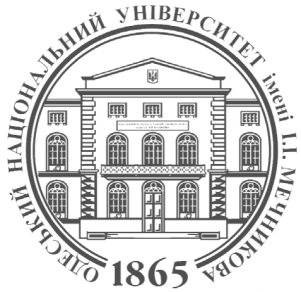 Факультет романо-германської філологіїКафедра лексикології та стилістики англійської мовиСилабус навчальної дисципліниДРУГА ІНОЗЕМНА МОВА (АНГЛІЙСЬКА)Рівень вищої освіти:Перший (бакалаврський)Галузь знань:03    Гуманітарні наукиСпеціальність:035 Філологія Спеціалізація:035.043 Германські мови та літератури (переклад включно), перша – німецькаОсвітньо-професійна програма:Освітньо-професійна програма «Германські мови та літератури (переклад включно), перша – німецька»Семестр, рік навчання:2 рік,  3, 4 семестри Статус дисципліниОбов’язковаОбсяг:Загальна кількість кредитів ЄКТС – 12/6, Загальна кількість годин 360/180, з яких: 3 семестр:Очна форма навчання: практичні заняття – 90 годин, самостійна робота – 90 годинЗаочна форма навчання: практичні заняття – 18 годин, самостійна робота – 72 годин4 семестр:Очна форма навчання: практичні заняття – 76 годин, самостійна робота – 104 годинЗаочна форма навчання: практичні заняття – 18 годин, самостійна робота – 72 годинМова викладання:англійськаДень, час, місце:Відповідно до  розкладуВикладачі:Олена Володимирівна ІГІНА, к.філол.н., доцент кафедри лексикології та стилістики англійської мовиІрина Петрівна САВРАНЧУК, к.філол.н., доцент кафедри лексикології та стилістики англійської мовиНеля Василівна СТЕПАНЮК, к.філол.н., доцент кафедри лексикології та стилістики англійської  мовиГанна Володимирівна  ТКАЧЕНКО, к.філол.н., доцент кафедри лексикології та стилістики англійської мовиКонтактна інформація:elenaigina@ukr.netirinapopik77@gmail.comnelly.stepanyuk@onu.edu.uatkachenko.anna@onu.edu.uaРобоче місце:Французький бульвар, 24/26, кафедра лексикології та стилістики англійської мови (ауд. 110)Консультації:згідно з графіком консультаційПоточний контрольПоточний контрольПоточний контрольПоточний контрольПоточний контрольПоточний контрольПоточний контрольПоточний контрольПідсумковий контроль Загальна оцінкаЗМ 1БалиЗМ 2БалиЗМ 3БалиЗМ 4Бали100100Т 1100Т 1100Т 1100Т 1100100100Т 2100Т2100Т 2100Т 2100100100Т 3100Т3100Т 3100Т 3100100100Т 4100Т 4100Т 4100100100Т5100Т5100100100Т 6100Т6100100100Середній бал за ЗМ 1100Середній бал за ЗМ 2100Середній бал за ЗМ 3100Середній бал за ЗМ 4100100100Поточний контрольПоточний контрольПоточний контрольПоточний контрольПоточний контрольПоточний контрольПоточний контрольПоточний контрольЗагальна оцінкаЗМ 1БалиЗМ 2БалиЗМ 3БалиЗМ 4Бали100Т 1100Т 1100Т 1100Т 1100100Т 2100Т2100Т 2100Т 2100100Т 3100Т3100Т 3100Т 3100100Т 4100Т 4100Т 4100100Т5100Т5100100Т 6100Т6100100Середній бал за ЗМ 1100Середній бал за ЗМ 2100Середній бал за ЗМ 3100Середній бал за ЗМ 4100100Поточний контрольПоточний контрольПоточний контрольПоточний контрольПоточний контрольПоточний контрольПоточний контрольПоточний контрольПідсумковий контрольЗагальнаоцінкаЗМ 1БалиЗМ 2БалиЗМ 3БалиЗМ 4Бали100100Т 5100Т 7100Т 7100Т 4100100100Т 6100Т 8100Т 8100100100Т 7100Т 9100Т 9100100100Т 10100Т 10100100100Т 11100Т 11100100100Т 12100Т 12100100100Т 13100100100Т 14100100100Т 15100100100Середній бал за ЗМ 1100Середній бал за ЗМ 2100Середній бал за ЗМ 3100Середній бал за ЗМ 4100100100Поточний контрольПоточний контрольПоточний контрольПоточний контрольПоточний контрольПоточний контрольПоточний контрольПоточний контрольЗагальнаоцінкаЗМ 1БалиЗМ 2БалиЗМ 3БалиЗМ 4Бали100Т 5100Т 7100Т 7100Т 4100100Т 6100Т 8100Т 8100100Т 7100Т 9100Т 9100100Т 10100Т 10100100Т 11100Т 11100100Т 12100Т 12100100Т 13100100Т 14100100Т 15100100Середній бал за ЗМ 1100Середній бал за ЗМ 2100Середній бал за ЗМ 3100Середній бал за ЗМ 4100100